Základné pravidlá videokonferenčného vyučovania1. Prihláste sa do systému aspoň desať minút pred začiatkom videokonferencie. (Dáte si takšancu odstrániť prípadné technické problémy, ubezpečiť sa, že Vám správne fungujúmikrofón a slúchadlá).2. Nastavte si vhodné pozadie, tapetu. (chránite si tak svoje súkromie)3. Rešpektujte, kto schôdzku vedie, moderuje. (pri vyučovaní je to spravidla vyučujúci)4. Správajte sa slušne a nerozprávajte všetci naraz.5. Vždy musí byť jasné, kto má práve slovo, kto má v danom momente rozprávať. Aknehovoríte, vypnite mikrofón.6. Počas online hodiny sa môžete hlásiť o slovo - v Teams zapnutím Ručičky.7. Pokiaľ je to možné používajte slúchadlá (obmedzíte hluk v svojom okolí).8. Ak máte reproduktory, nastavte si hlasitosť tak, aby ste počuli, ale aby neboli príliš nahlas.9. Aby Vám obraz zbytočne nesekal (nie všetci majú stále perfektné pripojenie k internetu),obraz majte zapnutý len v prípade potreby, rozprávajte len pomocou mikrofónu.10. Pokiaľ Vám seká video od ostatných, snažte sa ísť čo najbližšie k svojmu wifi routeru.11. Zdieľajte iba to, čo zdieľať chcete. (napr. prezentujte len jedno okno namiesto celejobrazovky). Niekedy je ale potrebné zdieľať viac okien a preto si skontrolujte pracovnúplochu a minimalizujte nepotrebné okná.Pre žiakov, ktorí sa z objektívnych dôvodov nemôžu stretnutia v danom čase zúčastniť, je možné urobiť nahrávku z videokonferencie. Samozrejme, s ohľadom na ochranu osobných údajov je vyučujúci vždy povinný študentov na nahrávanie videokonferencie vopred upozorniť.Vypracovala: PaedDr. Karin MacháčováSchválila: RNDr. Viera Tkáčová, riaditeľka školy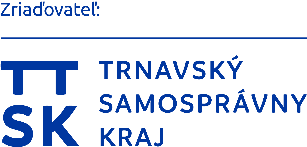 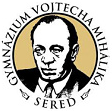 Gymnázium Vojtecha MihálikaKostolná 119/8 | 926 01 Sereď | Slovenská republika